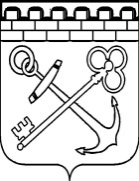 КОМИТЕТ ПО ЖИЛИЩНО-КОММУНАЛЬНОМУ ХОЗЯЙСТВУЛЕНИНГРАДСКОЙ ОБЛАСТИПРИКАЗот ____ _________ 2019 года № ____О внесении изменений в приказ комитета по жилищно-коммунальному хозяйству Ленинградской области от 9 января 2018 года № 1 
«Об отборе муниципальных образований для предоставления субсидий  из областного бюджета Ленинградской области бюджетам муниципальных образований Ленинградской области на софинансирование капитальных вложений в объекты муниципальной собственности в целях реализации мероприятий по строительству и реконструкции объектов водоснабжения, водоотведения и очистки сточных вод в рамках подпрограммы «Водоснабжение и водоотведение Ленинградской области» государственной программы Ленинградской области  «Обеспечение устойчивого функционирования и развития  коммунальной и инженерной инфраструктуры и повышение энергоэффективности в Ленинградской области»На основании Порядка предоставления субсидий из областного бюджета Ленинградской области бюджетам муниципальных образований Ленинградской области на софинансирование капитальных вложений в объекты муниципальной собственности в целях реализации мероприятий по строительству и реконструкции объектов водоснабжения, водоотведения и очистки сточных вод в рамках подпрограммы «Водоснабжение и водоотведение Ленинградской области» государственной программы Ленинградской области «Обеспечение устойчивого функционирования и развития коммунальной и инженерной инфраструктуры и повышение энергоэффективности в Ленинградской области», утвержденного постановлением Правительства Ленинградской области от 18 мая 2015 года № 163,  п р и к а з ы в а ю:Вывести из состава комиссии:- Камалова Ильгиза Абдулловича;- Саблина Олега Николаевича.Ввести в состав комиссии:	- главного специалиста отдела коммунальной инфраструктуры комитета по жилищно-коммунальному хозяйству Ленинградской области Михальского Вячеслава Владимировича.	3. Пункт 2.4. Приложения 2  дополнить абзацем 7 следующего содержания:	«в случае отсутствия секретаря комиссии его полномочия могут быть возложены на члена комиссии по решению председателя».   4. Настоящий приказ вступает в силу со дня его подписания.Председатель комитета                                                                                С.Н. Кузьмин